                      AQIL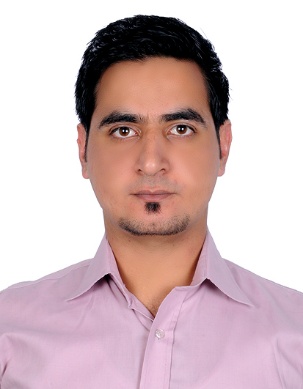 AQIL.362825@2freemail.com   Dear Sir/ Madam,Having understood a vacancy exists in your esteemed organization. I the undersigned, take the pleasure of applying myself as a candidate along with my detailed C.V. for your kind consideration.I hope you will find my professional background suitable as desired for the post. Should you, however, require any additional information, I shall be pleased to furnish the same. I would appreciate providing me an opportunity to discuss my qualification and abilities and capabilities in more detail and would make my self-available at your earliest convenience.If given an opportunity to serve, I assure of my fullest co-operation in carrying out my duties to the best of my abilities to the entire satisfaction of my superiors. If given opportunity I would be available to work for your organization from the next day from the date of intimation.Thanking you in anticipation of an early reply.Seeking a challenging position in a reputable organization offering growth potential and responsibilities in a growth oriented concern, where I can utilize my skills and personal capabilities and grow up with organization.Self- motivated and hardworking with zeal for professional progress and career advancement through determination and dedication. Visa Status			:	Employment Visa (Transgurad Group)Nationality			:	PakistaniDate of Birth		:	23 Mar 1991 Marital Status		:	Single.Residence			:             Dubai, U.A.E.F.Sc (Pre Medical) Govt. Model Science College Muzaffarabad A.KHSSC Asian School Of Computer Science Mirpur A.KIATA Foundation In Travel And Trousim In GalileoSecurity Escort training for VVIP’s/Criminals, Emirates Aviation College. Dangerous Goods Training, Emirates Aviation College.Basic AVSEC Training, Emirates Aviation College.ETD (Explosive Trace Device) Training, Emirates Aviation College.Aviation Fire Safety Training, Emirates Aviation College. Security Training from Dubai Police Academy, Dubai.Fire Fighting Training from Awir Training Center, Dubai.First Aid Training from Awir Training Center, Dubai.Current- Working as Security Agent at Dubai international Airport.Emirates AirlineQantas AirlineDelta Airline of United States of AmericaUnited Airline of United states of America Singapore airline Virgin Atlantic airlineBritish AirwaysResponsibilities –Aircraft guarding( When an aircraft is guarded and all the services personnel who board the aircraft like catering, lavatory engineering and crew are security screened and their names are recorded).Aircraft security and safety search.Ramp surveillance.Catering monitoring Baggage search at boarding gates and check- in counterMonitoring baggage loading and offloading in the baggage make-up area.Escorting and monitoring the valuable cargo.Responsible for providing security services for customer and staff.Control the situation of fight or accident and personnel.Listen and resolve customer’s complaints and problems Prepare reports on incident and accidents.TCS: – 02 Years work experience as a SPO(Sales Representative Officer) In Bukhari Travel & Trousim         Services Mirpur Azad KashmirGood skills Of Abacus,Sabre Red and Galileo.English UrduPunjabiExcellent communication, interpersonal & presentation skills.Excellent knowledge of the Internet, Email etc.Practical problem solving skills.Great writing ability, grammar, spelling.Remarkable ability to handle the situations & make quick decisions.	Strong headed with the ability to maintain the discipline & Cool environment.Very presentable & interpersonal skills.Clean criminal record & NO arrest history.High level of confidentiality.Ability to work as part of the team/collaborative working.Adaptability flexibility and willingness to learn new tasks.Ability to work under pressure with initiative, reliability and stress tolerance.Honoured NAJM Award From Emirates Group Security. 